Bi1  Evolutinonen blandade uppgifterAustralien är en kontinent med några speciella däggdjursarter som placeras i en gemensam grupp som kallas pungdjur. Gruppen innehåller arter av olika typer av djur, som gnagare, rovdjur etc. Vad skiljer pungdjuren från däggdjuren? (E)Vad finns det för evolutionära förklaringar till att det är just i Australien pungdjuren finns nu för tiden. (E-C)Ge en ekologisk/evolutionär förklaring till att det finns olika sorters pungdjur. (E-C)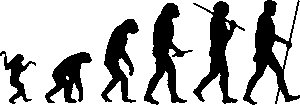 Människans utvecklingHur ser människans utveckling ut i stort? Ungefär när och var tror man att nedanstående arter uppkom? Beskriv kort hur de levde och vad som skilde dem åt.  (E)Australopithecus afarensis , “Lucy”Homo habilisHomo erectusHomo neanderthalensisHomo sapiensHomo Habilis levde i större grupper. Fundera kring fördelar respektive nackdelar med att leva i flock. En teori är att flocklivet gynnade hjärnans tillväxt, hur skulle det kunna göra det (försök ge en evolutionär förklaring)? (E-C)När tror man att arten Homo Sapiens uppstod?  När tror man att de första individerna vandrade ut ur Afrika? (E-C)Hur har giraffens hals utvecklats till att bli så lång?Beskriv hur giraffen fick sin långa hals som : som vetenskapsmannen Lamarck skulle ha gjort det. som vetenskapsmannen Darwin skulle ha gjort detvad är fel med Lamarcks förklaring?  (C-A)